Curriculum Vitae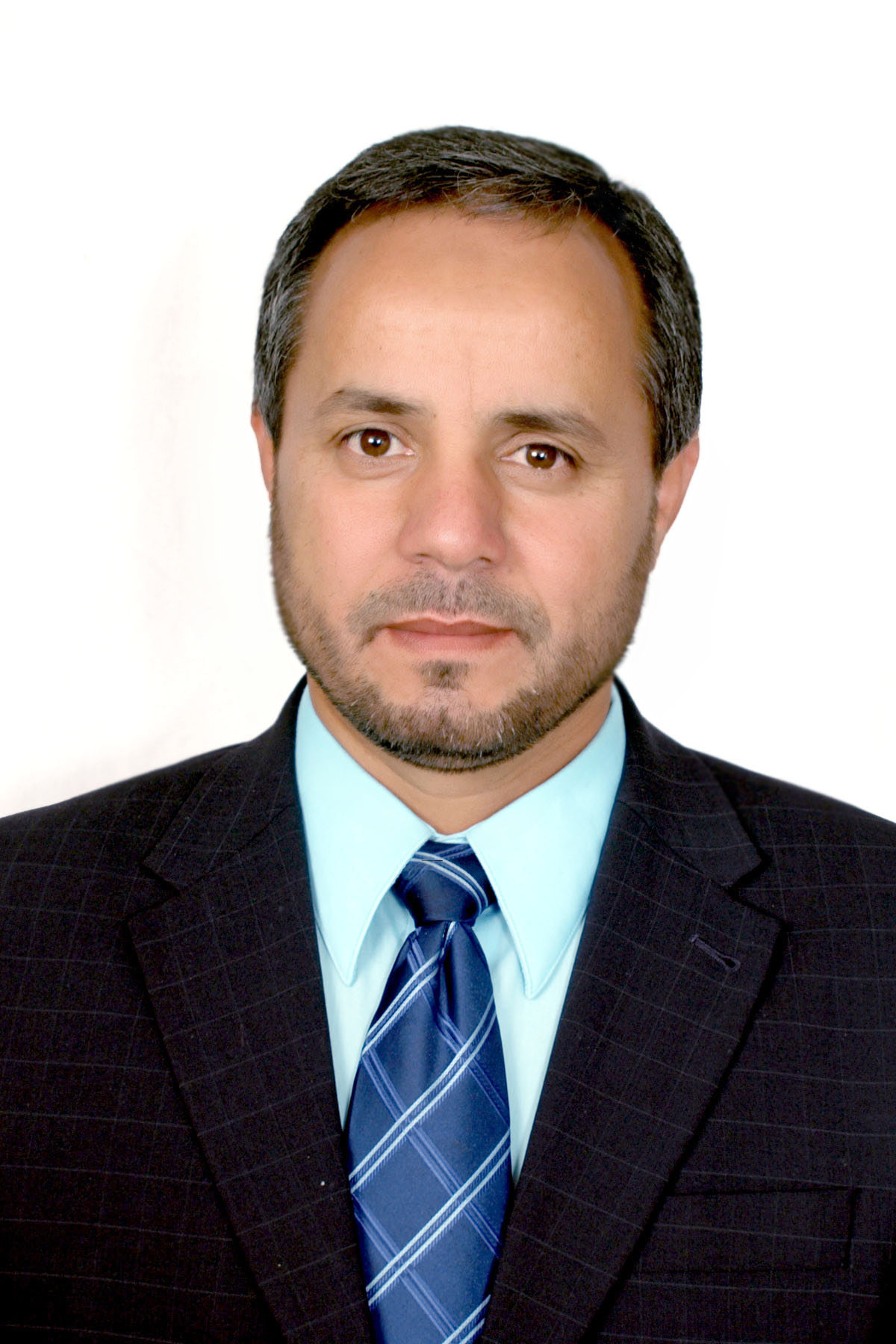 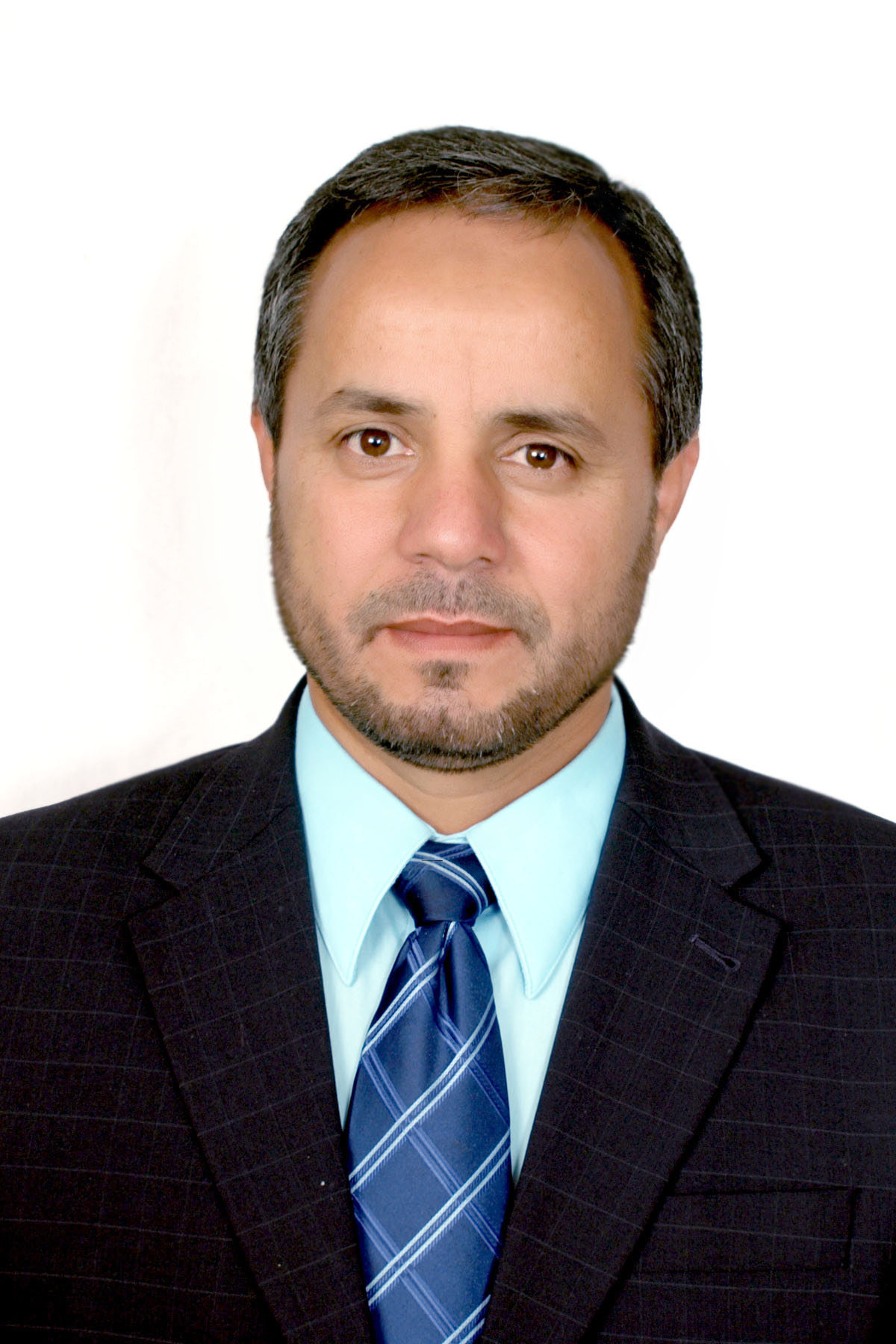 Name: Ahmad H. Al-Nawafleh (PhD, MPA, CI, RN)Nationality: JordanianMarital Status: married; five childrenAddress: Faculty of Nursing, Mutah 61710  JordanTel: +962 (03) 237 2380 ext 6734, Fax: +962 3   2386105 Mob: +962 (07) 9740 2080  E mail: alnawafleh@mutah.edu.jo,  Nawafleh@hotmail.comWebsite: https://academic.mutah.edu.jo/alnawafleh/Lists/NewsAndAnnouncements/Disp_Form.aspx?ID=7Education:Grants and Scholarships: Employment & Experiences:Teaching experiencesI am able to conduct teaching face to face and online using different platforms and software. Mainly I used MS Teams for teaching several courses interactively and Moodle, Webex; previously I used Blackboard. This include conducting evaluation and examining scholarly students. I have taught courses and conducted training at Mutah University / Jordan:Health Service ManagementNursing Theories for Master students Public Health Information Systems for master students Emergency and Disaster Nursing for undergraduate students Special Topics in Nursing and Health Contemporary issues in health and nursingLegal and ethical issues in nursing for master studentsComplementary and Alternative medicine for master studentsHealth Management for 3rd year medical students Nursing Management and Leadership/ theory for 4th year nursing students Nursing Management and Leadership/ Clinical for 4th year nursing studentsNursing Research Methods for 4th year nursing studentsFundamentals of Nursing for 1st year nursing studentsFundamentals of Nursing Practice for 1st year nursing studentsFundamentals of Nursing Clinical for 1st year nursing studentsClinical Training (comprehensive or senior training) for 4th year nursing studentsNursing: History, Trends and Issues for 4th year nursing studentsHealth Assessment and Physical Examination for 3rd year nursing studentsI taught courses and conducted training at   /:Foundation of Nursing Practice.NVivo7 qualitative software trainingI taught courses and conducted training for the associate degree nursing students at  Applied  / :Nursing ManagementCommunity NursingAdult NursingPsychiatric NursingPaediatric NursingPublicationsPublished https://www.mutah.edu.jo/ar/nursing/Lists/AcademicStaff/Disp_Form.aspx?ID=59https://www.researchgate.net/profile/Ahmad_Nawafleh Scopus Id: (Author Identifier 45661013700) ORCID:	http://orcid.org/0000-0003-2069-5658Ahmad H. Alnawafleh, et'al  (In Press) Patient Safety Education: A Perspective of Jordanian Nursing Students’. Mutah Natural Sciences Journal. R Rabea, ... Ahmad Al-Nawafleh, et'al (2018) English Language Challenges among Students of Princess Aisha Bint Al-Hussein College of Nursing & Health Sciences at Al-Hussein Bin Talal University. Journal of Language Teaching and Research, 9 (4)RR Safadi,... A. H. Al-Nawafleh et'al (2018): Assessing Intimate Partner Abuse: Associated Factors and Health Consequences among Jordanian Women, Issues in Mental Health Nursing, 39 (4) pp 344-52. DOI: 10.1080/01612840.2017.1401187Ahmad H. Alnawafleh, et'al (2017) Determinants of Access to Primary Health Services in Jordan. Higher Health Council, Jordan.  last accessed @ http://www.hhc.gov.jo/uploadedimages/Determinants.pdf MM Al Momani,... Ahmad Al-Nawafleh, et'al (2017) Seeking care behavior of men with sexual dysfunction in Jordan: patients’ perspective. Journal of Health, Medicine and Nursing. Vol.42,. Last accessed: http://iiste.org/Journals/index.php/JHMN/article/view/39009 Alhalaiqa, F., Al-Nawafleh A., etal (2017) A descriptive study of adherence to lifestyle modification factors among hypertensive patients. Turkish Journal of Medical Sciences. 47(1):273-281.Ahmad Al-Nawafleh, etal (2016) Patient Safety Culture in Jordanian Hospitals. Health Science Journal Vol.10 No.5:5MA Abu-Helalah, HA Alshraideh, Al -Nawafleh, Ahmad, et'al (2015) “Current Tobacco use, Anti-smoking Campaigns, and support Available for Smokers in Jordan”. Advances in Bioresearch . Vol. 6 Issue 5, p47-57. 11p.Abu-Helalah, M. A., H. A. Alshraideh, Al-Nawafleh, A. H.,  et al. (2015). "Epidemiology, attitudes and perceptions toward cigarettes and hookah smoking amongst adults in Jordan." Environmental health and preventive medicine 20(6): 422-433.Al-Hamdan, Z. M., H. A. Bawadi, Al-Nawafleh, A. H., et al. (2016). "Perception of Jordanian Nurses regarding Involvement in Decision-making." Applied Nursing Research. 30: 1-5Al-Nawafleh, A. (2015). "Managing Jordanian nurse migration to the Gulf Cooperation Council states." EMHJ 21(3).Al-Nawafleh, A. H. (2015). "EXPERIENCING TRANSITION OF NOVICE ACADEMIC NURSE INTO HEAD OF DEPARTMENT: REFLECTIVE ACCOUNT." Canadian Journal of Pure and Applied Sciences 9(2): 3513-3518.Al‐Hamdan, Z. M., A. H. Al‐Nawafleh, et al. (2015). "Experiencing transformation: the case of Jordanian nurse immigrating to the UK." Journal of clinical nursing 24(15-16): 2305-2313.Al‐Nawafleh, A., R. S. Zeilani, et al. (2013). "After the Doctorate: A qualitative study investigating nursing research career development in Jordan." Nursing & health sciences 15(4): 423-429.Alhalaiqa, F., K. Deane, Al.Nawafleh, A. H.,  et al. (2012). "Adherence therapy for medication non-compliant patients with hypertension: a randomised controlled trial." Journal of Human Hypertension 26(2): 117-126.Ruqayya S Zeilani; Ahmed H Al.Nawafleh and Catrin Evans (2011) Looking back at the doctorate: A qualitative study of Jordanian graduates from PhD programs in the UK. Nursing & Health Sciences, 13, 360-365. last accessed online 10 Jan 2012 http://onlinelibrary.wiley.com/doi/10.1111/j.1442-2018.2011.00629.x/abstract Hunaiti, Z., R. Masa’deh, Al-Nawafleh, A., etal (2009) Electronic commerce adoption barriers in small and medium-sized enterprises (SMEs) in developing countries: the case of Libya. IBIMA Business Review 2: 37-45.2. Research reports and drafted articles for submitionHealth Sciences Students Use of Social MediaAccess to primary health services: clients perspective Utilization of primary health services: perspectives of the staffAl-Nawafleh A (for submission) Nurses migration experience: literature review. Al-Nawafleh A., Demand on Nurses: exploratory study applied on Al-Mafraq governmental hospital. , Al-Mafraq [unpublished]Al-Nawafleh A., Turnover among nurses of Al-Mafraq governmental  of Aal Al-Beit, Al-Mafraq [unpublished]Al-Nawafleh A.,  Turnover of public hospital employees. Faculty of Economics and Administrative Sciences, , Al-Mafraq [unpublished]Al-Nawafleh A., Al-Mafraq Hospital Information system. , Al-Mafraq [unpublished]Al-Nawafleh A., Efficiency of training courses: Public Administration Institute case. Dept. of Public Administration, , Al-Mafraq [unpublished]Al-Nawafleh A., Impact of computer on the students and employees behavior (Aal Al-Beit university case) [unpublished]Al-Nawafleh A., The role of the professional Unions in the wages policy in . Faculty of Economics and Administrative Sciences, , Al-Mafraq [unpublished]Al-Nawafleh A., Incentives: Islamic perspective. , Al-Mafraq [unpublished]3. Finished Research Projects:2018 Social Media use by health sciences students and its impact on their academic achievement2017 Menstrual Perceptions and Dysmenorrheal Effect on Daily Life Activities among South Jordanian Adolescent Students: Across Sectional Study.2016 Domestic violence with a team from university of Jordan and Philadelphia University in Jordan2016  A grant to study utilization of primary health services in Jordan. conducted for the higher health council. 2013 A grant from Mutah University Research Fund to study development of patient safety curriculum. The study tested WHO patient safety curriculum for health professions. 2011  A grant from King Abdullah II Fund for Development (KAFD) to design and develop a prototype of air mattress for pressure ulcers, ‘Intelligent pressure mattress. Model tested successfully and report handled to KAFD. This project was idea and under supervision from Dr Ahmad and carried out by students from Faculty of Nursing and Department of Computer Engineering Reviewer and Editor:Article Editor  with Sage publicationsThe Saudi Medical JournalThe Journal Nursing ScholarshipWorld Health and PopulationGlobal Health ActionHealth and EthnicityEastern Mediterranean Health JournalHigher Degree Supervision:2020- supervising Public Health Management Master Student (Nusaibah Majali). Topic title: Traditional and Complementary Medicine Uses, Perspectives, and Experiences among Mutah University Staff. Student passed viva examination successfully January 14, 2021 2017- Principal supervisor, master nursing student Manar Ganaydeh, finished her degree successfully July, 5th, 20172009-2012: Co-Supervisor for PhD project. University of East Anglia -UK, Faculty of Health, School of Nursing Sciences. Student; Fadwa Alhalaiqa for her PhD project titled: ''Adherence Therapy for Hypertension'' finished successfully January 2012.  Higher Degree Examiner:Khalid Waleed AL-Sawalqa (25.12.2020) Satisfaction of Type 2 Diabetes Patients toward Health Care Services Provided at Comprehensive Health Care Centers in Tafilah Governorate, Jordan. Masters in Public Health Management; Faculty of Medicine, Mutah UniversityAnas Adaileh (27.12.2020) The Lived Experience of Jordanian Parents of Children with Cystic Fibrosis: Qualitative Study. Masters in PAediatirc Nursing, Mutah University, Princess Muna Faculty of Nursing.  Hamzah Mohammed Bawayzah (30.11.2020) The Influence of Horizontal Violence on intention to leave among Jordanian nurses: A cross-sectional study in public and private Jordanian hospitals. Jordan University of Science and Technology, Faculty of Nursing; Master in Nursing Management and Leadership. Ishraq Nabeel Al-Sarairhe (August, 18, 2020), Mutah University, Alkarak, Jordan; Thesis title: ‘Effectiveness of Nutritional Education intervention on Adolescent School Girls in Alkarak Governorate, JordanDecember, 17th., 2019  examiner of master thesis, Hamza Suaidat: Patients’ Perception of Quality Nursing Care and Services in Emergency Department in Jordan. Alzaytoonah University2017 - Examiner for master thesis. Mutah University2012 April, 13 Examiner and member of master thesis examination committee. Jordan University of Science and Technology. Student; Eyad Hani Abu Alhijaa; thesis title '' The Influence of Educational Interventions Concerning Patient Safety for Jordanian in- Charge Nurses on Their Perceptions of Safety Culture and the Rate of Reported Adverse Events''. 2019 -2020 – Member of Comprehensive exam committee for Master of Public Health Management- Mutah University2019-2020 – Member of Comprehensive exam committee for Master of Women and Child Health- Mutah University Reviewer for several international research Journals, to give examples: Eastern Mediterranean Health JournalGlobal Health ActionThe Journal Nursing ScholarshipArticle Editor  with Sage publicationsThe Saudi Medical JournalWorld Health and PopulationHealth and EthnicityResearch related activities:team member of research about gender based domestic violence: Jordanian women's point view. Member of a team to study smoking attitudes among young adults in Jordan. Two papers published of this project. Chairperson and President of the Faculty of Nursing conference at Mutah University attended by more than 200 health professionals and nurses from all over Jordan. MUTAH FACULTY OF NURSING 7th SCIENTIFIC DAY; “Nursing Participation in Education, Research and Health Services.” 02 April 2012,  , Mutah; . Organised and Conducted two days workshop. How to Write a Successful Research Proposal for Funding Agencies. Took place on 17th & 24th February   and Funded by the Higher Council of Science and Technology and Scientific Research Fund. Attendants were researchers and academics from . Currently I am leading research team to prepare a proposal for a project of ''Jordan Biobank Project: Pilot phase''. I have connected   with the  in a Virtual Exchange Project. The project funded by Universitas U21. I have finished with my students in a research module, a Study on Patient Safety Culture in Alkarak hospital: perspective of staff. The research report given to the hospital. December 2010. Also supervised my students during their preparation and conduction of a mini conference to disseminate the results of the study for the hospital staff and the Faculty of Nursing Staff at . A joint research project between the  of ,  of  and . Funded by the . We have started September 2009 and finish by December 2010. This is involve: ''Evaluation of the  Doctoral Degree for International Nurses: A Focus on ''. Two papers are coming out of this project.Preparing and conducting two days workshop on Using Nvivo 8 for Qualitative analysis. Centre for Consultations and Strategic Studies - . , 31/1/2010-01/02/2010. attendants were academics and researchers from the Co-supervisor of PhD student,  ,  of  and Midwifery, . [project title: Adherence Therapy for People with Hypertension: A Randomized Control Trial] 2010-Member of the scientific committee for the 3rd International Jordanian Nursing Conference - The Heart of the Matter: relevance of nursing responsiveness.  [to take place in   26-7 April 2010] http://www.jnc.gov.jo/jncconfweb%202/home.htm Chairperson of Scientific Committee, Faculty of Nursing, . 2009/2010Chairperson of Research Ethics Committee, Faculty of Nursing, . 2009-2011Member of the Faculty of Nursing Council 2009/2010Member of Research Ethics Committee, Faculty of Nursing, . 2008/2009Member of Faculty of Nursing Curriculum Committee 2009-NowMember of Public Safety Committee - Member of H1N1 Influenza Prevention Committee,   and , 2010-NowConferences & presentations  New Mexico Telemedicine Conference, November 5, 2020,  The University of Arizona College of Medicine – Tucson COVID-19 Webinar ‘Covid-19 Pandemic Fatigue’ on 21 October 2020. the Arab Public Health Association COVID-19 Webinar ‘Six months in Covid-19 Pandemic in Eastern Mediterranean Region’ on 09 September 2020. Arab Public Health Association. COVID-19 Webinar ‘Covid-19 and Behaviour Change’ on 16 September 2020. the Arab Public Health Association  “Designing and using web-based surveys” April 21 -24, 2020.  Clinical Research Institute (CRI), American University of Beirut Medical Center''Nursing Scholars Career Development in Jordan: Qualitative Query''. The JNC Fourth International Nursing Conference “The Tipping Point: Creative Solutions to Health and Nursing Challenges” April 23-24, 2013, Amman, Jordan. ''Partnership between Nursing Academia and Health Services''. Faculty of Nursing Scientific Day at Al-Isra University. April, 11th 2013 Amman, JordanCoordinator and head of organising committee for Mutah Faculty of Nursing 7th Scientific Day, 2nd April 2012Organising member of the scientific day and moderated one session during Mutah Faculty of Nursing Scientific day, ‘’Primary health care: energies and potentials’’.  , , 27 April 2011,Panellist in the session of ‘curriculum and patient safety’, during the National Forum on ‘’Promoting Patients’ safety culture’’, JUST University, , 16.May.2011Attending the Second Global Forum on Human Resources for Health, Prince Mahidol Award Conference 2011, 25 – 29 January 2011, . Moderated two sessions during the Third International Nursing Conference entitled "The Heart of the Matter: Relevance to Nursing Responsiveness".  27-28th April, 2010's Tomorrow Project: Biobank. A presentation in the Faculty of Medicine for the Faculty and students during the weekly presentations.  Sunday 20th December 2009.Following the footprints of Jordanian Nurses in the : motivations to migrate. The fifth scientific day of faculty of nursing. 12 May 2009 the  of  – .Jordanian nurses in the : professional transformation and routes diversion. INQUIRE Conference. The . Nottingham - • June 17-18, 2008 Migration Experiences of Jordanian Nurses Working in the . Second JNC International Nursing Conference, April 23rd -24th 2008, the  of , Joint presentation with Sheila Greatrex-White. The impact of working and Studying Abroad: implications for the development of culturally congruent care. the 33rd Annual Conference of the Transcultural Nursing Society, 19th - 21st September 2007,  Talbot Campus,  , Nurse Migration Pathways from  to the : literature review Nurse Migration Pathways from  to the  Worksop: The Global Healthcare Workforce: Migration, Motivation and  Experiences; 14.6.2006,   of Hygiene and Tropical Medicine,  Migration Pathways from  to the : methodology U21 Conference; 12-14 Sep 2006, SoN,   PhD student experience of analysing qualitative data using Nvivo 7 Research Café 30.3.2007,  of ,  of , .Nurses Migration Pathways, PG seminar, 5.6.2006,  of ,  of , Nottingham.Following footprints of Jordanian nurses in the , presentation for PG seminar, 9.6.05,  of ,  of , .Training and other activities:2020- Designed and conducted training of academics on using Microsoft Teams for teaching and evaluating students online. 2020 - Designed and conducted training for Alkarak Hospital (MoH) health professionals on dealing with Covid-19 cases. Prepared and Conducted a workshop for hospital staff: teaming to prevent health care associated infections. 24-25.7.2011  , . Attended workshop on ‘Information Days on FP7 / Health Theme’. Higher Council of Science and Technology; . 11-13.7.2011.Prepared and conducted two days workshop for academics and researchers: ‘Using computer software ‘Nvivo  for qualitative analysis.  , Mutah . February 2011. Workshop of training on writing research proposals for fund. October-November 2009. Organised by Higher Council of Science and Technology. . E-learning training course (Moodle) 2009 Tempus day - March 2009. Alhassan Scientific City, . The Seven Framework Project (FP7) workshop – 19 May 2009. the University of Mutah-Jordan.Language and Computer skills:Mother tongue is Arabic. Excellent command of English writing, reading and speaking. Keen to learn German, Italian, Spanish, French and Japanese languages.Computer skills: MS Teams, Moodle, Webex, Tableau, ENDNOTE, E-mail, SPSS, Nvivo 10-12, MUCDL - Mutah University Computer Driving License May 2009, DOS, Windows, MS Office, Internet, and other packages for imaging, business planning, finance, accounting.  Basics of programming of . And many more… Membership:Member of National Health Security Committee (2021). Chairperson of Primary Health Care Domain. Member of Health Workforce Observatory Team, Higher health Council, Jordan. 2012-2016Member of Global Health Workforce Alliance, World Health Organisation, Geneva. since 2010 Member of The International Network for Doctoral Education in Nursing INDEN, since 2012. http://nursing.jhu.edu/academics/programs/doctoral/phd/inden/index.html Member of The Honor Society of Nursing, Sigma Theta Tau International, since 2011. http://www.nursingsociety.org/default.aspx Member of Occupational health and Safety Committee, , 2011-nowMember of the H1N1 Committee, , 2010- nowMember of  Council, 2010 - 2011. Representative of Faculty of Nursing Academic StaffChairperson of Alternative modules committee, Faculty of Nursing, , 2010-nowChairperson of Mutah Faculty of Nursing Research Ethics Committee, 2009-NowMember of Faculty of Nursing Board, 2009 - 2011Registered as trainer for research writing proposals for funds. Higher Council of Science and Technology 2010 - Registered as trainer for Nvivo 8 & 9 with QSR international since 2009. http://www.qsrinternational.com/training-and-events_training-and-consultancy_directory_detail.aspx?view=367 Member of  Graduate Centre Committee, Nottingham  2008Member of Ethnicity, cultural diversity and spirituality theme group,  of , Member of RCN-UK 2006-2008Member of Jordanian Tourist Guides Association 1992-2003Administrative member and supporter of Petra Association of Disabled Care 1993-2001.Member of the Jordanian Nurses and Midwives Association since 1992.Current research and future planscurrently involved in the following research projects:Consultant with WHO for PHCMISocial Media Utilization by Health Discipline StudentsUtilization of Primary health Services, this project is funded by the Higher Health Council in Jordan (final report submitted and 2 publications in process)Gender based Domestic Violence (Publication in process)Smoking among Jordanian youth (finished 2 publications)migration: survey study of Jordanian health professionals (first paper already published) Dual Role of Academics in Nursing: translation of science into practice. (data collected in the USA and analysis in process) Joint project with Michigan University)patient safety curriculum ( two projects one of them in collaboration with WHO)patient safety culture (paper published)team work and missed nursing careIn 5 years time (2021) I would like to be known in Jordan and the Arab States for my expertise in Primary Health Care Management, Health Systems,  health professionals career development, research and consultancy on migration of health professionals, accreditation and quality assurance, workforce organisation, preparation and management.  Academic/Regional Development and Consultancy2021 Submitted a proposal to Mutah University President about establishing a Faculty of Health Sciences. This proposal includes a curriculum design for four new degrees (BSc in Public Health, Higher Diploma and MSc in Health Informatics, and BSc. In Clinical Genetics)Consultant and Focal Point of Jordan for the WHO project on Primary Health Care Measurement and Improvement initiative (2019-2020)Consultant since 2020 with the Regional Center for Disease Control and Prevention – RCDCP. Amman, Jordan. I am involved in a consortium of 3 Jordanian universities as part of lot 4 of Erasmus Mundus 2. This project is coordinated by Berlin University of Technology. It is mainly focusing on students' exchange. I am engaged with two universities in the  to prepare a bid to evaluate the current undergraduate nursing curriculum in the  and  on patient safety.Developing a proposal and formulating a team for adopting undergraduate nursing curriculum based on competencies. Consultation on the cost of nursing personnel turnover in the health organisations. Islamic hospital 2008PhD Nursing Studies/ Healthcare Management, the University of Nottingham, Faculty of Medicine and Health Sciences, (Title: Migration experiences of Jordanian nurses working in the UK)1999Master of Public Administration (MPA): AL Al-Bayt University, Faculty of Economics and Administrative Sciences, Department of Public Administration; (thesis title: Impact of public policies on tourism activity in ) 1995Diploma of Nurse Clinical Instructor: Institute of Clinical Instructors, .1992B Sc. Nursing: , Faculty of Nursing.1988High School Graduation Certificate (secondary): scientific stream, Wadi Musa secondary school.2019201520132012Consultation for the WHO project on Primary Health Care Measurement and Improvement initiative (2019-2020)Higher Health Council. Utilization of primary health servicesMutah scientific research grantINDEN Postdoctoral fellowship/ Funded by INDEN and STTI 2011King Adbullah II Fund for Development (KAFD) grant for supervising students’ graduation project from Faculty of Engineering and Faculty of Nursing in . 2011Prince Mahidol Conference Award to attend the 2nd Global Forum for Human resources of 2010Nvivo 9 Teaching Grant, QSR international. 2010 of , Midwifery and Physiotherapy Alumni Award,  of  Nottingham – 2009Nottingham University international office and graduate school –Joint research project with Catrin Evans and Ruqqaya Zelani to study ‘PhD Alumni post-doctoral experiences. 2008 of / the . Funds for the 2nd JNC International Nursing conference, . 2006 business committee grant. . Grant used for a presentation in a conference in . 2006Networking grant from HEFCE capacity building funds. February
2006.  of , .2004-2007Full scholarship cover fees and stipend for a degree of PhD in nursing studies / . Sponsor:  of  – 1989-1992Full scholarship for BSc Nursing Degree. Sponsor: Ministry of Education, .1994-1995Full scholarship for Higher Diploma of Clinical Instructors - the . Sponsor: Ministry of . 201920152013-2012-2013Consultant and Focal Point of Jordan to pilot the WHO project on Primary Health Care Measurement and Improvement initiative (2019-2020)Associate Professor, University of Mutah – Jordan. Assistant Professor,  of  – . Post-doctoral fellow- University of Michigan, Ann Arbor, USA2011Assistant Professor,  of  – . 2010-2011Head of Fundamentals and Adult Nursing Department, Faculty of Nursing, University of Mutah – Jordan2010Post-doctoral fellow- University of Nottingham, Nottingham, UK2008-Assistant Professor, Faculty of Nursing, University of Mutah – Jordan. Teaching modules of health management - faculty of medicine, nursing management, and fundamental of nursing – faculty of nursing. Nursing Research Methods and Statistical Analysis. 2008Study Interviewer, UK-Biobank, Nottingham –  2007-2008Nursing tutor for Foundation of nursing practice module, school of nursing,  2007-2008 and library browsing support of special needs students.  of , , United kingdom. 2007-2008Tutor and Demonstrator for Nvivo 7 training courses.  ,  of , , United kingdom.2002-2003Lecturer – Al-Balqa Applied University [Diploma Associate Nurse Program, Ma'an College]. Modules taught: child health nursing, mental health nursing, applied nutrition and diet, and nursing terminology. Teacher and Clinical Instructor of  nursing foundation clinical, child health nursing clinical, community health nursing, clinical practice supervision, and adult health nursing. Ma’an, .1993-2002Several nursing positions,   , Ma'an Public Hospital,   , Ministry of Health, (2002, Assistant Director of Nursing Affairs)(2000-/2002, Nurse Supervisor), (1995-1997, Clinical Instructor), (1997-2000, NDU Head Nurse),(1997-1998, Southern Region  Staff Development Coordinator), (1993-1995, Staff Nurse, Medical Ward, ER, ICU).1995-2002Conducted different on-job-training courses, lectures and nursing development activities, for all nurses' levels in the public hospitals and the local community nurses in , Alkarak, Al-Mafraq and Ma'an districts. .1992-1993Staff Nurse,  ICCU,  ,  – 